ОПРОСНЫЙ ЛИСТ ДЛЯ ПОДБОРА НАСОСНОЙ СТАНЦИИ ЗАВОДСКОГО  ИЗГОТОВЛЕНИЯПараметры для подбора корпуса КНСПараметры для подбора щита управленияДополнительное оборудованиеНазвание объекта:  Заказчик:Контактное лицо:Телефон/факс/e-mail:Категория насосной станции согласно таблице №17, СП 32.13330.2012. Первая Вторая ТретьяПерекачиваемая среда:      Подача насосной станции (м/ч):      Напор на выходе из станции (м.в.ст.):       Напор на выходе из станции (м.в.ст.):       Напор на выходе из станции (м.в.ст.):       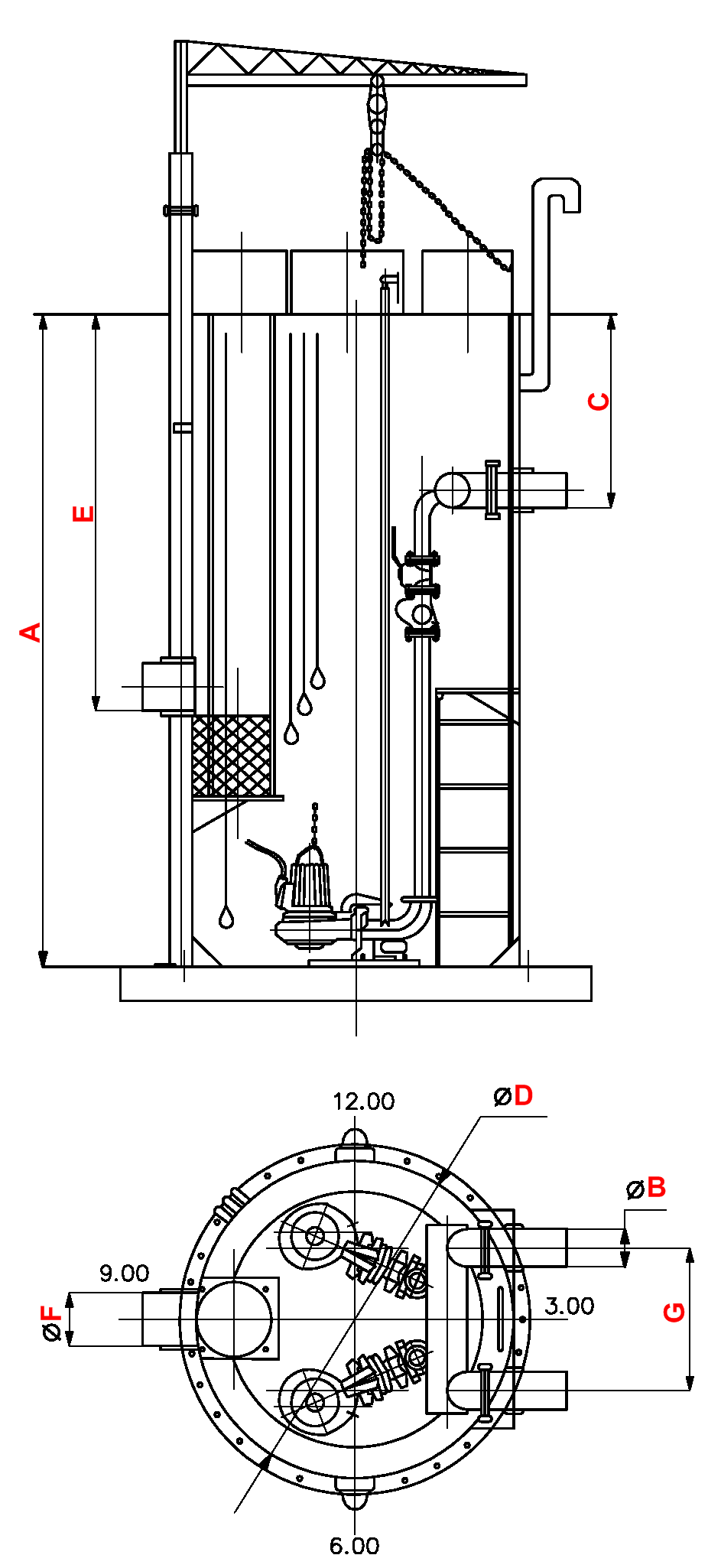 Если вы не знаете величину напора, укажите, пожалуйста, следующее:Если вы не знаете величину напора, укажите, пожалуйста, следующее:Если вы не знаете величину напора, укажите, пожалуйста, следующее:длина напорного трубопровода (м):       длина напорного трубопровода (м):       длина напорного трубопровода (м):       внутренний диаметр напорного трубопровода (мм):       внутренний диаметр напорного трубопровода (мм):       внутренний диаметр напорного трубопровода (мм):       перепад высот между началом и концом напорного участка (м):       перепад высот между началом и концом напорного участка (м):       перепад высот между началом и концом напорного участка (м):       количество рабочих напорных труб (шт):       количество рабочих напорных труб (шт):       количество рабочих напорных труб (шт):       противодавление в точке присоединение напорной трубы:       противодавление в точке присоединение напорной трубы:       противодавление в точке присоединение напорной трубы:       АГлубина подземного резервуара (мм):       Глубина подземного резервуара (мм):       Глубина подземного резервуара (мм):       ВВнутренний диаметр (мм):      ВВнешний диаметр (мм):      Количество и расположение (в плане)Количество и расположение (в плане)штукКоличество и расположение (в плане)Количество и расположение (в плане)часовСГлубина заложения (мм):Глубина заложения (мм):Глубина заложения (мм):DДиаметр насосной станции (мм):      Диаметр насосной станции (мм):      Диаметр насосной станции (мм):      FДиаметр подводящей трубы (мм):      Диаметр подводящей трубы (мм):      Диаметр подводящей трубы (мм):      Количество и расположение (в плане)Количество и расположение (в плане)штукКоличество и расположение (в плане)Количество и расположение (в плане)часовЕГлубина заложения (мм):       Глубина заложения (мм):       Глубина заложения (мм):       GРасстояние между напорными коллекторами (мм):      Расстояние между напорными коллекторами (мм):      Расстояние между напорными коллекторами (мм):      Исполнение щита управления:  Наружное (IP65)  Внутреннее (IP54)Количество вводов питания: Один ввод Двойной ввод Двойной ввод c АВР Метод пуска насосов: Прямой Звезда/треугольник ПлавныйСороулавливающая корзина на подводящем трубопроводе Да Нет Блок бокс (павильон) над КНС Да НетДополнительные требования к КНС:      